ПРЕСС-РЕЛИЗ11.11.2021Курская АЭС за десять месяцев 2021 года выработала более 20,2 млрд кВтч электроэнергииЭтот показатель превосходит балансовое задание Федеральной антимонопольной службы России более чем на 2,4 млрд кВтч электроэнергии. В октябре текущего года выработано 2,2 млрд кВтч электроэнергии, что также больше планового задания. Выработка десяти месяцев может полностью обеспечить вместе взятые потребности в электроэнергии таких областей Центра России как Курская, Липецкая и Орловская с населением более 2,9 млн человек.За октябрь работа энергоблоков самого мощного генерирующего источника электроэнергии Центрального Черноземья предотвратила попадание в атмосферу более 1,1 млн тонн углекислого газа, который мог бы поступить в атмосферу при сгорании органического топлива.В целом с момента пуска первого энергоблока Курская атомная станция выработала свыше 983 млрд кВтч электроэнергии.В настоящее время на Курской АЭС энергоблоки № 1, 2, 3, 4 работают в соответствии с диспетчерским графиком. Радиационный фон на Курской АЭС и в районе ее расположения находится на уровне, соответствующем нормальной эксплуатации энергоблоков, и не превышает естественных фоновых значений.Управление информации и общественных связей Курской АЭС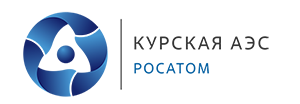 